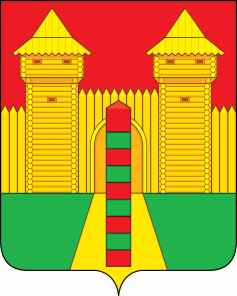 АДМИНИСТРАЦИЯ  МУНИЦИПАЛЬНОГО  ОБРАЗОВАНИЯ «ШУМЯЧСКИЙ   РАЙОН» СМОЛЕНСКОЙ  ОБЛАСТИПОСТАНОВЛЕНИЕот 08.06.2021г.  № 234          п. ШумячиВ соответствии с Земельным кодексом Российской Федерации, решением Шумячского районного Совета депутатов от 26.10.2012 № 84 «Об утверждении Положения о регулировании земельных отношений на территории муниципального образования «Шумячский район» Смоленской области»Администрация муниципального образования «Шумячский район» Смоленской областиП О С Т А Н О В Л Я Е Т:                 1. Провести открытый аукцион  на право заключения договора аренды земельного участка (далее – Участок):Лот № 1 – земельный участок из земель населенных пунктов, с кадастровым номером 67:24:0190211:12, находящийся по адресу: Смоленская область,  Шумячский р-н, п. Шумячи, ул. Советская, общей площадью 10 кв.м., для использования в целях – под объекты связи, радиовещания, телевидения и информатики. Срок аренды земельного участка – 2 года.2.Установить:2.1. Начальную  цену на право заключения договора аренды Участка  в размере ежегодной арендной платы, составляющую в размере 30 (тридцати) процентов его кадастровой стоимости:  – лот № 1 в сумме  196 (сто девяносто шесть) рублей 23 копейки. 2.2. Шаг аукциона:   – лот № 1 в сумме   5 (пять) рублей 89 копеек.3. Установить размер задатка для участия в аукционе на право заключения договора аренды земельного участка в размере 20 процентов от начальной цены предмета аукциона - 39 (тридцать девять) рублей 25 копеек.4. Отделу экономики и комплексного развития Администрации муниципального образования «Шумячский район» Смоленской области подготовить необходимые материалы и документы по проведению открытого аукциона.Глава муниципального образования«Шумячский район» Смоленской области                                                    А.Н. Васильев О проведении открытого аукциона  на право заключения договора аренды земельного участка, государственная собственность на который не разграничена